Государственное казенное общеобразовательное учреждение «Плоскошская школа-интернат»Тема занятия: «Открытка ветерану»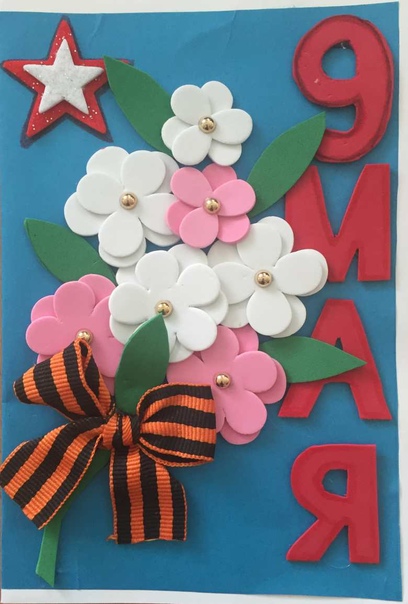 п. Плоскошь, 2022г.
АннотацияТема занятия: «Открытка ветерану». Это 31 занятие внеурочной деятельности по духовно-нравственному направлению «Мастерская добрых дел». Программа внеурочной деятельности рассчитана на детей 10-12 лет.  Учащиеся – дети с умственной отсталостью (интеллектуальными нарушениями).Содержание занятия подобрано согласно поставленным целям, возрастным особенностям учащихся, их умениям и способностям и соответствует  образовательной программе.  Структура занятия:1 организационно-подготовительный этап;2 основной этап;3 рефлексивный этап.В ходе занятия были использованы разные  формы работы (индивидуальная, парная, групповая), использовались  разнообразные методы.     Материально-техническая база занятия:      Мультимедийное оборудование (экран, проектор, компьютер, колонки, флэшка), презентация.Вводная частьТема занятия: «Открытка ветерану».Цель:  создание условий для обогащения детей знаниями о Великой Отечественной войне на основе исторических фактов, воспитание патриотических чувств, понимания величия подвига старших поколений.
Задачи занятия:Личностные универсальные учебные действия:  ценностное отношение к себе, к окружающим людям, к своей Родине; умение определять и высказывать самые простые, общие для всех людей правила поведения при совместной работе и сотрудничестве; совершенствование умения совместно договариваться о правилах и следовать им;Предметные результаты: ознакомление детей с отдельными эпизодами патриотизма и героизма простых солдат; побуждение к самовоспитанию нравственной стойкости, мужественности, чувства долга, патриотизма и ответственности перед Родиной;Метапредметные результаты: Познавательные универсальные учебные действия: — прорабатывать  информацию из учебников, собственного опыта и знаний, полученных на занятие; — уметь делать соответствующие заключения; — активизация знаний и  умение делать обобщения, сравнения. Умение анализировать представленные работы и давать им характеристику; понимание вопросов учителя и умение строить логически верные ответы.Коммуникативные универсальные учебные действия:
— дискутировать по изучаемой теме; — давать собственные примеры  жизни.Регулятивные универсальные учебные действия:
— уметь  формулировать цель работы на всех этапах занятия; — проговаривать в логической цепочке собственные действия; — учиться самооцениванию  деятельности на занятии.Формы работы на занятии: фронтальная,  индивидуальная. Методы и приёмы обучения: наглядные, игровые, словесные. Тип занятия: комбинированное.Образовательные технологии: личностно-ориентированные, здоровьесберегающие, информационно-коммуникационные.Ожидаемые результаты: - Формирование патриотических качеств у детей.- Проявление внимания и уважения ветеранам, пожилым людям.- Положительные отзывы детей  и определение системы дальнейшей деятельности по патриотическому воспитанию подрастающего поколения.- Развитие у учащихся интереса к изучаемой теме, творческих способностей, познавательной активности, коммуникативных навыков.- Создание творческих работ путем вовлечения школьников в социально - значимые дела, посвященные Победе в Великой Отечественной войнеМотивация учащихся: Вовлечение учащихся  в творческую и практическую деятельность по изготовлению открытки, забота о ветеранах ВОВ, желание помогать им в трудных жизненных ситуациях.Ход  занятияСписок использованной литературы:https://ds05.infourok.ru/uploads/ex/03f7/000b0076-355876d4/img4.jpg - физминутка «Солдат»https://fs01.infourok.ru/images/doc/85/101991/img8.jpg - техника безопасной работы с клеемhttps://multiurok.ru/img/1195620/image_6027b4fa7a634.jpg - техника безопасности при работе с ножницамиhttps://nsportal.ru/shkola/dopolnitelnoe-obrazovanie/library/2015/04/17/otkrytoe-zanyatie-izgotovlenie-otkrytki-ko-dnyuПриложение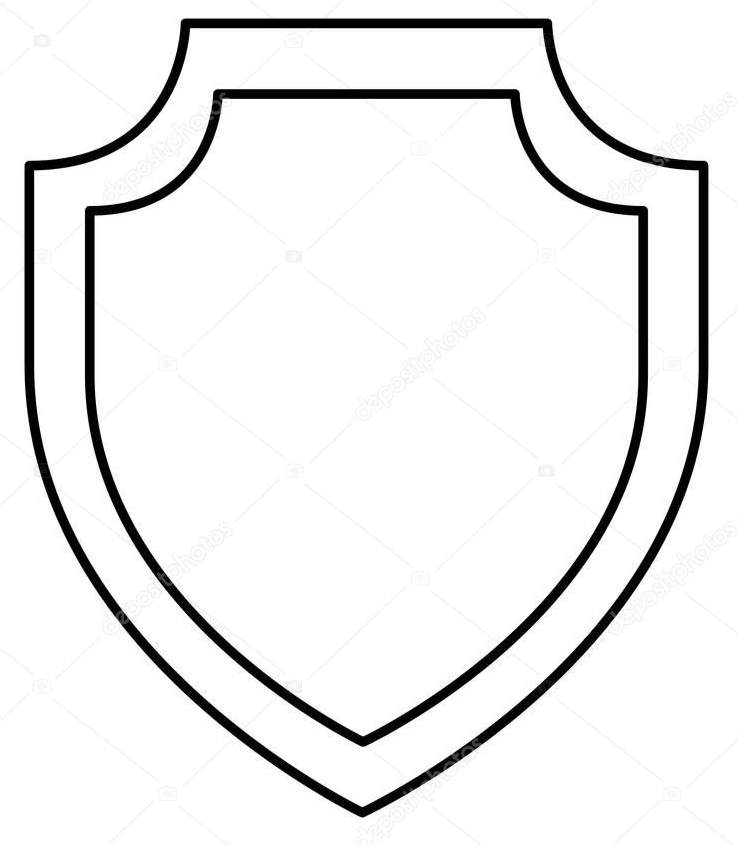 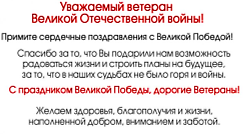 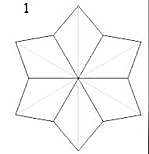 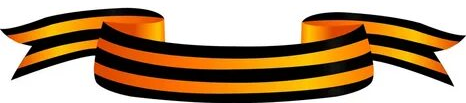 Автор программы: учитель – Васильева Татьяна АнатольевнаВозрастной контингент воспитанников: 10-12 лет.Название программы внеурочной деятельности: «Мастерская добрых дел»Направление  деятельности: духовно-нравственноеНазвание программы образовательной деятельности:Рабочая программа внеурочной деятельности «Мастерская добрых дел» к адаптированной общеобразовательной программеРаздел программы: «Дела на благо»Год обучения: 1 годОсновные этапы занятияВремяДеятельность учителяДеятельность учащихсяОрганизационно-подготовительный15 минПриветствует учащихся.‒ Ребята, о какой войне идет речь в песне?– Когда началась война?– В каком году закончилась?– Давайте посчитаем сколько лет прошло со дня окончания войны?- Больше половины века прошло со дня окончания войны, но эхо ее до сих пор не затихает в сердцах людей. Мы помним тех солдат, которые отдали свои жизни ради нашего светлого будущего. Мы не имеем право забывать о их подвиге. (слайд 2)- Давайте послушаем стихотворение, которое написала ученица нашей школы, оно называется «Спасибо героям! Спасибо солдатам!»Дедуля, что плачешь? Слезинку утри. Обидела  чем-то? За это прости!Ну что же ты, внучка, вины твоей нет,Война злополучная вспомнилась мне.Как падали смертью отважных герои,Как бомбы протяжно воют и воют,Как хлопцы мои умолкали навеки,А те, кто уж выжил, остались калеки.Кто Богу за нас свою душу отдал,Кто мир подарил нам тогда в сорок пятом,Кто мирное небо для нас защищал,СПАСИБО ГЕРОЯМ! СПАСИБО СОЛДАТАМ!-К сожалению, с каждым годом остается все меньше очевидцев и участников тех страшных военных событий. Но память о том подвиге, который они совершили, бессмертна. Память о тех людях, которые вырвали эту Победу, ценой собственной жизни, будет жить в сердцах еще многих последующих поколений. Сегодня хочется вспомнить ветеранов Великой Отечественной войны, наших земляков (слайды 3-5 )- Как мы можем выразить свою признательность, благодарность людям, которые подарили нам свободу, мир?- А что мы можем сделать в рамках нашего занятия? Предлагаю сделать открытку и торжественно вручить ветеранам на одном из мероприятий.  Дети под музыку «Прадедушка» входят в класс рассаживаются за парты.Отвечают на вопросы учителя.Ученица читает стихотворение.Озвучивают тему занятия.Основной20 мин- Но прежде чем приступить к изготовлению открытки, давайте вспомним правила техники безопасности. (слайды 6-7)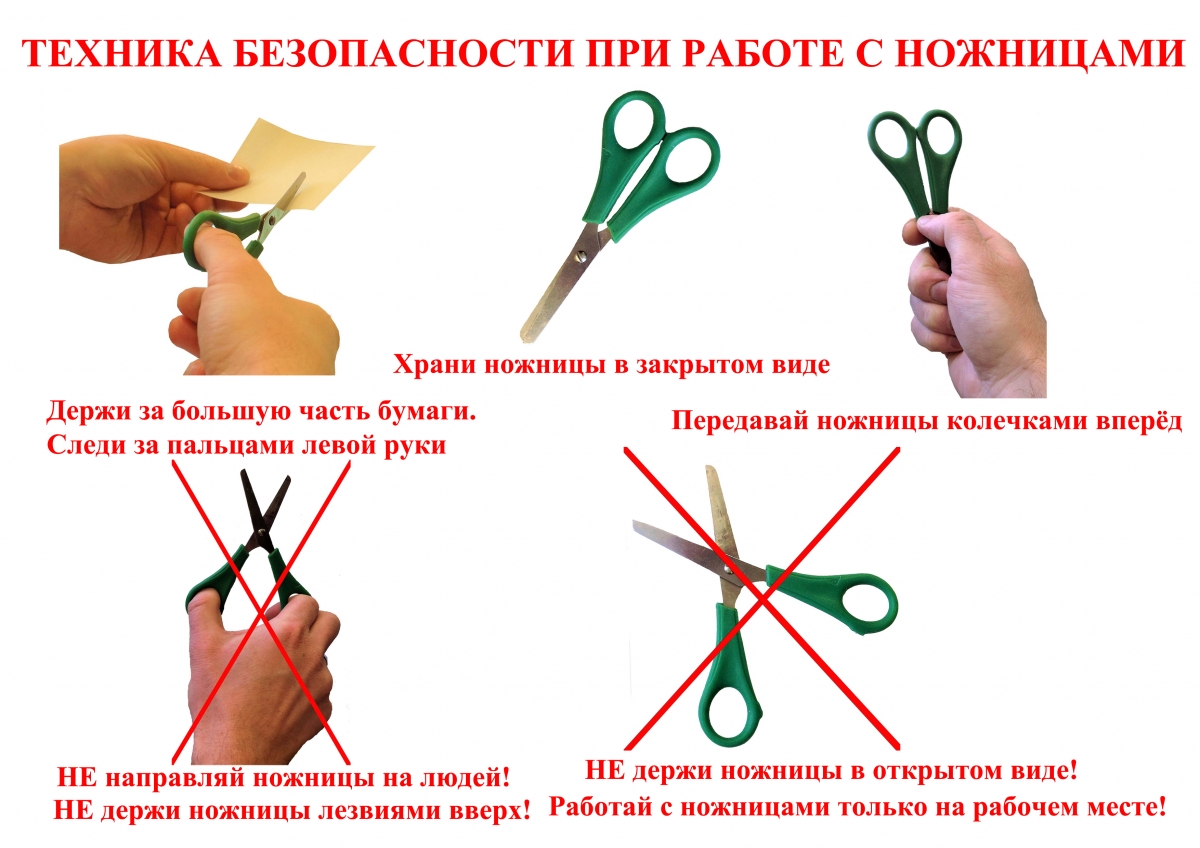 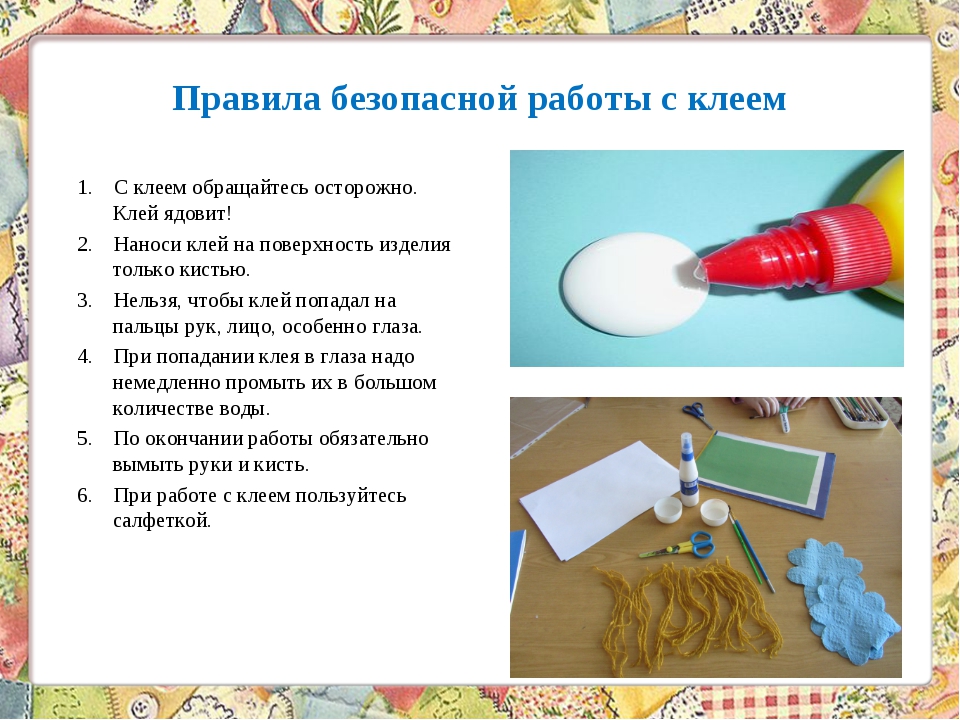 - Давайте рассмотрим образец открытки. Что на ней изображено? (слайд 8)- Что обозначают эти предметы? (слайды 9-13 )Физ.пауза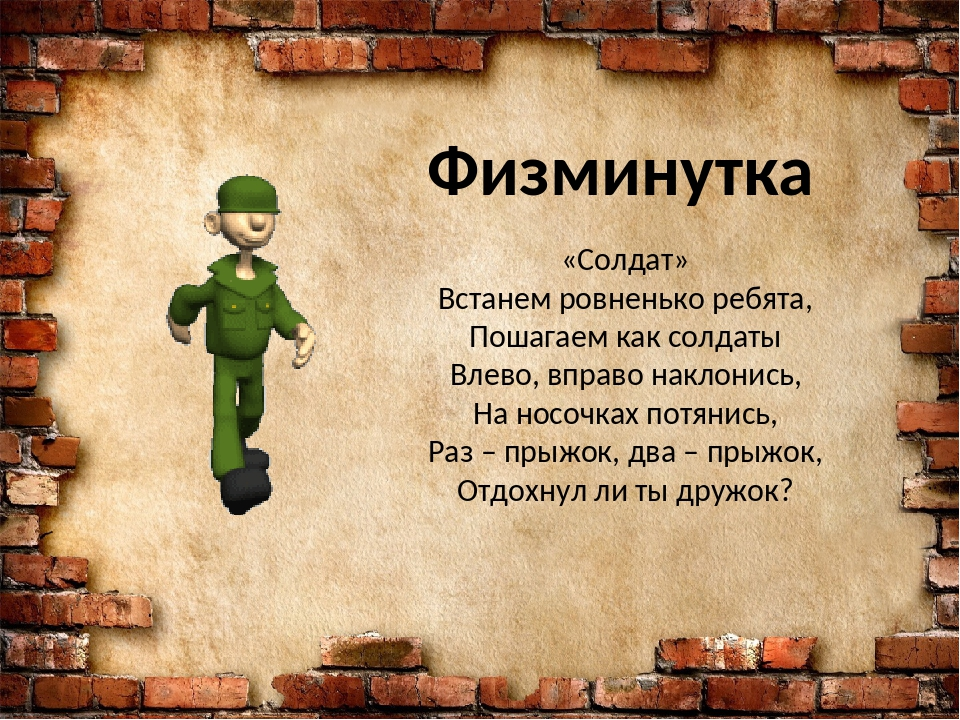 - Приступаем к изготовлению нашей открытки.- Посмотрите на слайд презентации. (Слайд 14)1. Вырезаем полоску из салфетки, сложили несколько раз, надрезали с одной стороны не доходя до края, свернули трубочкой, делаем три таких заготовки.2. Вырезаем полоску из зеленой гофрированной бумаги, промазываем клеем начало и конец, заматываем нижнюю часть нашей гвоздики, приклеить листочки.3. По шаблону вырезаем пятиконечную звезду из красной бумаги, складываем 3 раза пополам, раскрываем нашу деталь и каждый лучик складываем к центру, делаем надрез между лучами до центра, складываем и склеиваем звезду.4. Далее по шаблону вырезаем большой щит из зеленой бумаги и маленький из желтой, наклеиваем шаблон желтого щита на зеленый. (слайд 15)5. Вырезаем шаблон георгиевской ленточки.6. Сзади щита приклеиваем поздравление.7. Приклеиваем звезду в верней части щита, немного отступив от края.8. Ниже приклеить гвоздики.9. Поверх стеблей прикладываем георгиевскую ленточку и приклеиваем к стеблям и щиту.10. По краю щита можно украсить маленьким кружочками.Повторяют правила техники безопасности.Звезда, георгиевская ленточка, щит, гвоздика.Выполняют движения из физпаузы.Учащиеся под руководством учителя изготавливают открытку (Слайды 16-18)Рефлексивный5 мин- Итак, вы закончили изготовление открыток. Посмотрите, все ли вы сделали правильно, аккуратно, красиво.(слайд 19)- Что было сложного?-Что понравилось больше всего?- Что нового узнали?- Какова была  цель нашего занятия?- Мы достигли ее?- Вы очень старались, ваши открытки обязательно понравятся ветеранам. - А закончить наше занятие хочется такими словами:Не забывайте ветеранов никогда,И внимания им уделите,Не заживляют раны года,Об ушедших с ними скорбите!- Предлагаю почтить память героев минутой молчания.На этом занятие наше окончено. До новых встреч!Отвечают - изготовить открытку ветерану.- отвечают на вопросы учителя- дети встают под звуки метронома.